АМАНАКСКИЕ                                             Распространяется    бесплатноВЕСТИ 16 июня  2023г                                                                                                                                                              № 28(598) ОФИЦИАЛЬНОИнформационный вестник Собрания представителей сельского поселения Старый Аманак муниципального района Похвистневский Самарской областиЗавершились работы по благоустройству «Лысяков родник!» - по ул. Приречной в селе   Старый Аманак
Проект «Лысяков родник!» - благоустройство родника по ул. Приречной в селе   Старый Аманак был реализован благодаря участию в государственной программе Самарской области «Поддержка инициатив населения муниципальных образований в Самарской области» на 2017-2025 годы по направлению проведение мероприятий по реализации решений местных референдумов (сходов граждан) об использовании средств самообложения граждан.
Проект удалось воплотить в жизнь благодаря неравнодушным жителям села Старый Аманак, которые поддержали инициативу главы сельского поселения Старый Аманак муниципального района Похвистневский Самарской области Ефремовой Т.А. об участии в данной программе.
Были проведены следующие работы:Пешеходный металлический мост ( ширина 1,5 м, длина 11м, высота перил 1,1 м);Скамейка садовая 1 шт.;Деревянный сруб на родник (высота 1,3 м, ширина 1 м);Стойки над колодцем металлические ( высота 1,3 м)- 2 шт;Крыша над колодцем из железа (ширина 1,4 м, высота 1,3 м);Отсыпка дорожки перед колодцем песком и сверху щебнем (длина 22 м, ширина 15 м);Освещение.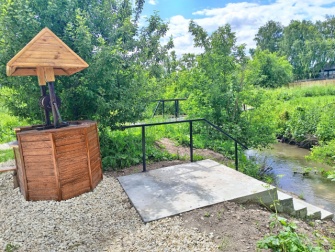 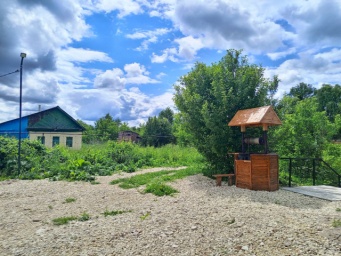 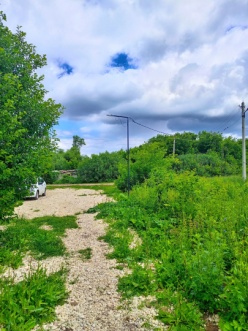 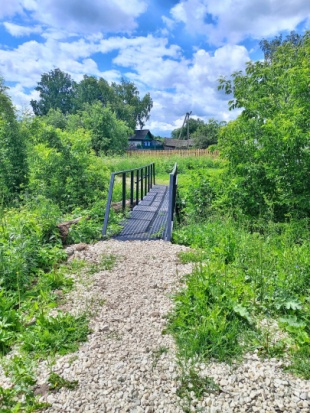 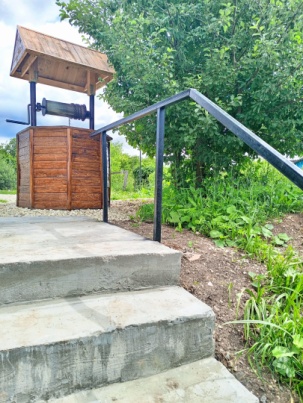 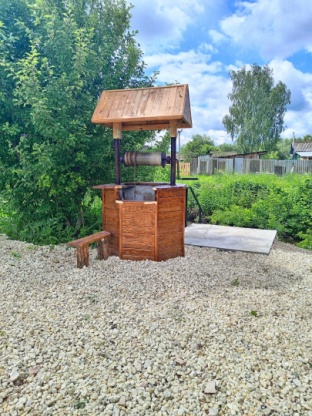 В Самарском регионе полицейские вместе с общественниками проводят профилактические мероприятия с детьми, отдыхающими в летних лагеряхВ рамках широкомасштабного профилактического мероприятия "Внимание-дети! Летние каникулы!", в летнем пришкольном лагере дневного пребывания, на базе школы села Нижнее Аверкино Похвистневского района инспектор по пропаганде БДД старший лейтенант полиции Евгения Ромаданова совместно с председателем Общественного совета при МО МВД России «Похвистневский» Татьяной Вобликовой провели для детей профилактическую беседу на тему "Безопасное лето".Главная цель таких мероприятий – это закрепление знаний, умений и навыков безопасного поведения детей на улице и в общественном транспорте.Детям были разъяснены правила безопасного поведения вблизи проезжей части, наиболее часто встречающиеся опасные дорожные ситуации.Кроме этого, особое внимание было направлено на юных водителей велосипедов. Учащимся напомнили, что до 14-летнего возраста запрещено выезжать на проезжую часть, а также запрещено пересекать проезжую часть на велосипеде, а необходимо переходить дорогу пешком. Кроме того, особое внимание было уделено на поведение детей во дворовых территориях, где игровые площадки находятся в непосредственной близости от движения транспорта. Также, школьники приняли активное участие в беседе и решали различные дорожные ситуации.В конце мероприятия ребятам предстояло собрать части рассыпанных дорожных знаков в одно целое и рассказать об их значениях.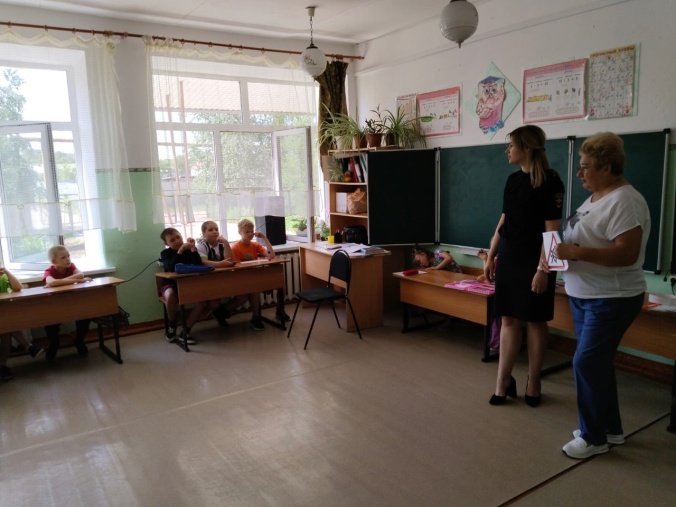 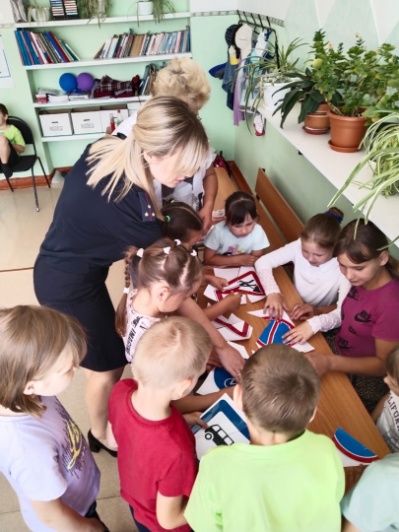 В рамках Всероссийской акции «Каникулы с Общественным советом» и широкомасштабного профилактического мероприятия "Внимание-дети! Летние каникулы!" Похвистневские госавтоинспекторы и общественники в пришкольном лагере ГБОУ ООШ №4 города Похвистнево провели профилактическую акцию «Я знаю и соблюдаю ПДД!»Госавтоинспекторы закрепили с ребятами правила дорожного движения и напомнили, что означают сигналы светофора. Большое внимание уделили световозвращающим элементам, которые должны присутствовать на верхней одежде в темное время суток и в условиях недостаточной видимости. Участники мероприятия с удовольствием участвовали в беседе с инспекторами ГИБДД и отвечали на их вопросы. Особый восторг у ребят был вызван возможностью посидеть за рулем автомобиля ДПС и почувствовать себя в роли инспектора. В завершение мероприятия ребята поблагодарили сотрудников полиции за интересную встречу.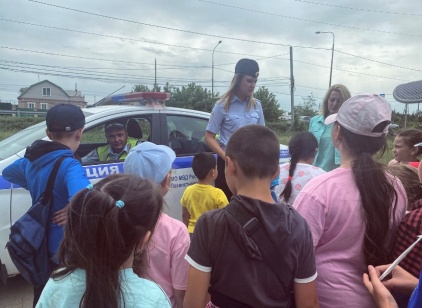 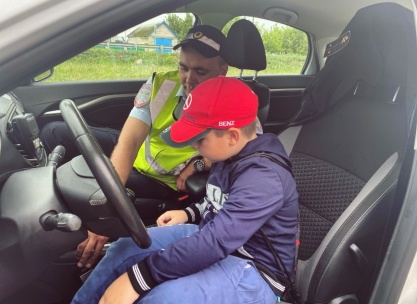 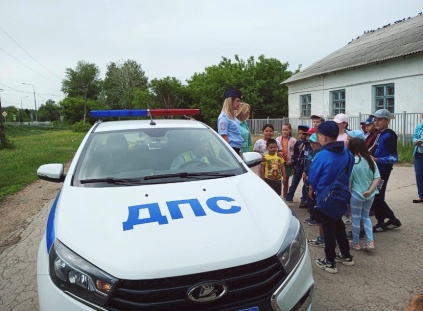 В Самарской области продолжается ежегодная акция «Каникулы с Общественным советом»В рамках Всероссийской акции «Каникулы с Общественным советом» и широкомасштабного профилактического мероприятия "Внимание-дети! Летние каникулы!", в летнем пришкольном лагере дневного пребывания, на базе школы села Старый Аманак Похвистневского района инспектор по пропаганде БДД старший лейтенант полиции Евгения Ромаданова совместно с представителем Общественного совета при МО МВД России «Похвистневский» Татьяной Лупцовой провели для детей профилактическую беседу на тему "Безопасное лето".Главная цель таких мероприятий – это закрепление знаний, умений и навыков безопасного поведения детей на улице и в общественном транспорте. Детям были разъяснены правила безопасного поведения вблизи проезжей части, наиболее часто встречающиеся опасные дорожные ситуации.Кроме этого, особое внимание было направлено на юных водителей велосипедов.Отдыхающим напомнили, что до 14-летнего возраста запрещено выезжать на проезжую часть, а также запрещено пересекать проезжую часть на велосипеде, а необходимо переходить дорогу пешком. Кроме того, особое внимание было уделено на поведение детей во дворовых территориях, где игровые площадки находятся в непосредственной близости от движения транспорта. Также, школьники приняли активное участие в беседе и решали различные дорожные ситуации.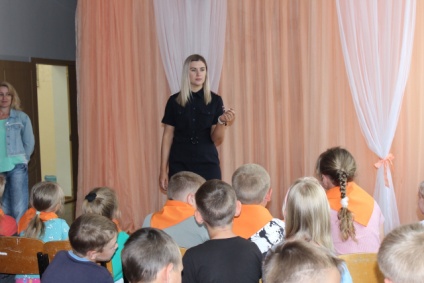 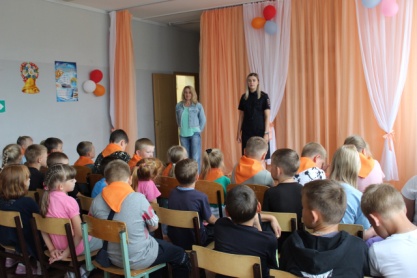 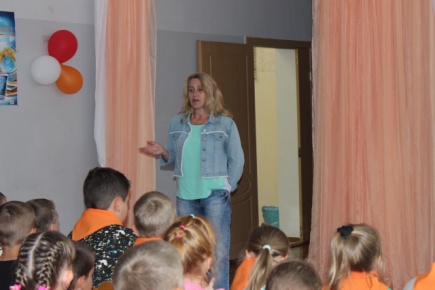 Похвистневские полицейские поблагодарили студентов, проявивших сознательность и честность

Во время вечерней прогулки по городской площади г.Похвистнево Никита Бабела и Денис Полтаев обратили внимание на мобильный телефон с банковскими картами в чехле, оставленный на лавочке. Студенты выложили пост в местное интернет-сообщество о своей находке, а когда спустя час никто не откликнулся, ребята решили обратиться за помощью в полицию. Сотрудники дежурной части приняли все необходимые меры, установили владельца телефона и вернули ему утраченное имущество.

В рамках акции «Им благодарна полиция» за активную гражданскую позицию и честность начальник МО МВД России «Похвистневский» полковник полиции Юра Алекян вручил ребятам благодарственные письма и ценные подарки. Подполковник полиции Наталья Сорокина, начальник отделения по работе с личным составом выразила слова благодарности родителям ребят за хорошее воспитание сыновей и рассказала присутствующим о возможности устройства на службу в МВД России.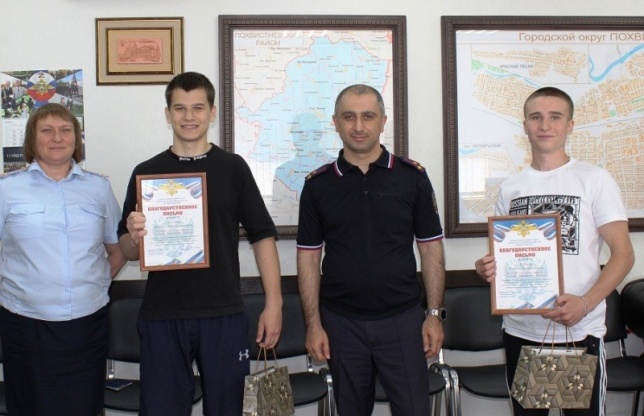 В Самарском регионе полицейские вместе с общественниками проводят профилактические мероприятия с детьми, отдыхающими в летних лагеряхВ рамках широкомасштабного профилактического мероприятия "Внимание-дети! Летние каникулы!", в летнем пришкольном лагере дневного пребывания, на базе школы села Нижнее Аверкино Похвистневского района инспектор по пропаганде БДД старший лейтенант полиции Евгения Ромаданова совместно с председателем Общественного совета при МО МВД России «Похвистневский» Татьяной Вобликовой провели для детей профилактическую беседу на тему "Безопасное лето".Главная цель таких мероприятий – это закрепление знаний, умений и навыков безопасного поведения детей на улице и в общественном транспорте.Детям были разъяснены правила безопасного поведения вблизи проезжей части, наиболее часто встречающиеся опасные дорожные ситуации.Кроме этого, особое внимание было направлено на юных водителей велосипедов. Учащимся напомнили, что до 14-летнего возраста запрещено выезжать на проезжую часть, а также запрещено пересекать проезжую часть на велосипеде, а необходимо переходить дорогу пешком. Кроме того, особое внимание было уделено на поведение детей во дворовых территориях, где игровые площадки находятся в непосредственной близости от движения транспорта. Также, школьники приняли активное участие в беседе и решали различные дорожные ситуации.В конце мероприятия ребятам предстояло собрать части рассыпанных дорожных знаков в одно целое и рассказать об их значениях.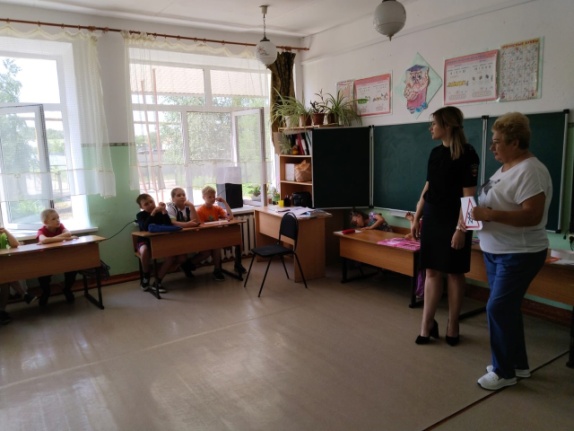 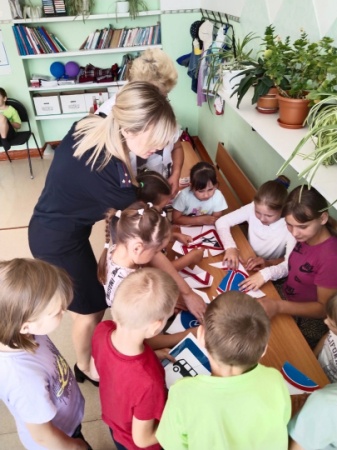 УЧРЕДИТЕЛИ: Администрация сельского поселения Старый Аманак муниципального района Похвистневский Самарской области и Собрание представителей сельского поселения Старый Аманак муниципального района Похвистневский Самарской областиИЗДАТЕЛЬ: Администрация сельского поселения Старый Аманак муниципального района Похвистневский Самарской областиАдрес: Самарская область, Похвистневский          Газета составлена и отпечатана                                                                район, село Старый Аманак, ул. Центральная       в администрации сельского поселения                                                        37 а, тел. 8(846-56) 44-5-73                                             Старый Аманак Похвистневский район                                                      Редактор                                                                                               Самарская область. Тираж 100 экз                                                      Н.А.Саушкина